Name of Journal: World Journal of Clinical CasesManuscript NO: 48401Manuscript Type: CASE REPORTA huge pancreatic lipoma mimicking a well-differentiated liposarcoma: A case report and systematic literature reviewXiao RY et al. A case of huge pancreatic lipomaRen-Yi Xiao, Xing Yao, Wei-Lin WangRen-Yi Xiao, Wei-Lin Wang, Division of Hepatobiliary and Pancreatic Surgery, Department of General Surgery, The Second Affiliated Hospital, School of Medicine, Zhejiang University, Hangzhou 310009, Zhejiang Province, ChinaXing Yao, Department of General Surgery, Huzhou Central Hospital, Huzhou 313000, Zhejiang Province, ChinaORCID number: Ren-Yi Xiao (0000-0001-7679-0561); Xing Yao (0000-0002-6397-269); Wei-Lin Wang (0000-0001-9432-2649).Author contributions: Xiao RY collected case data, prepared the photos, and wrote the manuscript; Yao X and Wang WL proofread and revised the manuscript; all of the authors approved the final version to be published.Informed consent statement: Informed consent was obtained from the patient.Conflict-of-interest statement: The authors declare that there is no conflict of interest related to this report.CARE Checklist (2016) statement: The guidelines of the CARE Checklist (2016) have been adopted.Open-Access: This article is an open-access article which was selected by an in-house editor and fully peer-reviewed by external reviewers. It is distributed in accordance with the Creative Commons Attribution Non-Commercial (CC BY-NC 4.0) license, which permits others to distribute, remix, adapt, build upon this work non-commercially, and license their derivative works on different terms, provided the original work is properly cited and the use is non-commercial. See: http://creativecommons.org/licenses/by-nc/4.0/Manuscript source: Unsolicited manuscriptCorresponding author: Wei-Lin Wang, PhD, 	Doctor, Division of Hepatobiliary and Pancreatic Surgery, Department of General Surgery, The Second Affiliated Hospital, School of Medicine, Zhejiang University, 88 Jiefang Road, Hangzhou 310009, Zhejiang Province, China. wam@zju.edu.cnTelephone: +86-571-87951111Received: April 22, 2019Peer-review started: April 23, 2019First decision: June 12, 2019Revised: June 18, 2019Accepted: June 26, 2019 Article in press: Published online: AbstractBACKGROUND Pancreatic lipomas are thought to be very rare. Lipomas are usually easy to identify on imaging, particularly via computed tomography (CT). However, sometimes it is quite difficult to distinguish a lipoma from a well-liposarcoma without histologic result.CASE SUMMARYHere, we present a case of pancreatic lipoma in a 59-year-old woman. She was asymptomatic and had no remarkable medical history. CT and magnetic resonance imaging revealed a mass like well-differentiated liposarcoma in the pancreatic head, positron emission tomography/CT showed low fluorodeoxyglucose uptake, and laboratory tests revealed elevated transaminase and carbohydrate antigen-199 levels. Finally, the patient underwent a pancreaticoduodenectomy. Histologically, mature adipocytes were noted in the bulk of the tumor. Accordingly, the pathologic diagnosis of the pancreatic neoplasm was lipoma. To our knowledge, this case is the first example of a suspected well-differentiated liposarcoma that was actually a pancreatic lipoma. We also highlight the radiological features distinguishing a pancreatic lipoma from a pancreatic liposarcoma and briefly review the literature.  CONCLUSION Pancreatic lipomas show no obvious gender bias and most commonly occur in the head of the pancreas, of which the maximum diameters are often less than 5 cm, and small, asymptomatic non-compressed lipomas require follow-up only. Surgical excision should be considered when the tumor has compressed important tissues or is difficult to distinguish from a liposarcoma, and the choice of surgery depends on the intraoperative presentation.Key words: Pancreatic Lipoma; Liposarcoma; Pancreas; Case report© The Author(s) 2019. Published by Baishideng Publishing Group Inc. All rights reserved.Core tip: Pancreatic lipomas are rare, especially the huge ones. Lipomas are usually easily identified on imaging, particularly via computed tomography. Here we present the first example of a suspected well-differentiated liposarcoma on imaging that was actually a pancreatic lipoma. We also highlight the radiological features distinguishing a pancreatic lipoma from a liposarcoma and briefly review the literature.Xiao RY, Yao X, Wang WL. A huge pancreatic lipoma mimicking a well-differentiated liposarcoma: A case report and systematic literature review. World J Clin Cases 2019; In pressINTRODUCTIONMesenchymal tumors of the pancreas are rare, and are classified by their histological origin; they represent only 1%–2% of all pancreatic tumors[1]. Of these rare tumors, fat-originating tumors (lipomas and liposarcomas) are the rarest. Intrapancreatic lipomas were found in only 0.012% of all patients undergoing routine cross-sectional imaging[2]. A pancreatic lipoma must be distinguished from focal fat replacement, lipomatous pseudohypertrophy, and liposarcoma[3]. For the surgeon, the most important differential diagnosis is liposarcoma, which is generally easily identified on imaging [such as computed tomography (CT)]. Here, we report a huge asymptomatic pancreatic lipoma mimicking a well-differentiated liposarcoma pathologically confirmed after performing the Whipple procedure. Additionally, we found that no systematic retrospective review of pancreatic lipoma status has appeared since 2010[4]. Thus, we performed a literature review in terms of clinical manifestations and treatments.CASE PRESENTATIONREFERENCES1 Ferrozzi F, Zuccoli G, Bova D, Calculli L. Mesenchymal tumors of the pancreas: CT findings. J Comput Assist Tomogr 2000; 24: 622-627 [PMID: 10966199]2 Butler JR, Fohtung TM, Sandrasegaran K, Ceppa EP, House MG, Nakeeb A, Schmidt CM, Zyromski NJ. The natural history of pancreatic lipoma: Does it need observation. Pancreatology 2016; 16: 95-98 [PMID: 26682506 DOI: 10.1016/j.pan.2015.11.005]3 Katz D, Hines J, Math K, Nardi P, Mindelzun R, Lane M. Using CT to reveal fat-containing abnormalities of the pancreas. Ajr Am J Roentgenol 1999; 172: 393-396 [DOI: 10.2214/ajr.172.2.9930790]4 Zhan HX, Zhang TP, Liu BN, Liao Q, Zhao YP. A systematic review of pancreatic lipoma: how come there are so few cases? Pancreas 2010; 39: 257-260 [PMID: 20182312 DOI: 10.1097/MPA.0b013e3181bdc8d7]5 Bigard MA, Boissel P, Regent D, Froment N. Intrapancreatic lipoma. First case in the literature. Gastroenterol Clin Biol 1989; 13: 505-507 [PMID: 2753287]6 Acar M, Atay M, Ahmad IC. Pancreatic lipoma. JBR-BTR 2014; 97: 134-135 [PMID: 25223114]7 Agnello K, Gurtoo L, Kumar M, Bain A, Singh A. Pancreatic Lipoma Masquerading As A Cystic Neoplasm. Am J Gastroenterol 2014; 109: 297-2988 Aithal Sitharama S, Bashini M, Gunasekaran K, Barathi Subramania D. Pancreatic lipoma: a pancreatic incidentaloma; diagnosis with ultrasound, computed tomography and magnetic resonance imaging. BJR Case Rep 2016; 2: 20150507 [PMID: 30460031 DOI: 10.1259/bjrcr.20150507]9 Bean MJ, Fishman EK. Focal FDG uptake in a pancreatic lipoma mimicking malignancy. J Comput Assist Tomogr 2005; 29: 475-476 [PMID: 16012303]10 Boglino C, Inserra A, Silvano A, Ciprandi G, Boldrini R, Caione P. [Intrapancreatic lipoma: a case report]. Pediatr Med Chir 1993; 15: 397-399 [PMID: 8265462]11 Bozgeyik Z, Kocakoc E, Koc M. Education and imaging. Hepatobiliary and pancreatic: pancreatic lipoma. J Gastroenterol Hepatol 2008; 23: 161 [PMID: 18171356 DOI: 10.1111/j.1440-1746.2007.05255.x]12 Budzyńska A, Nowakowska-Duława E, Cholewka A, Pilch-Kowalczyk J, Kajor M. Large pancreatic lipoma in a 69-year-old diabetic woman: diagnostic considerations. Prz Gastroenterol 2014; 9: 168-171 [PMID: 25097715 DOI: 10.5114/pg.2014.43579]13 Celis Zapata J, Berrospi Espinoza F, Valencia Mariñas HD, Sánchez Lihón J, Abad Licham M, Farías Mejía I. [Pancreatic lipoma: presentation of a case and review of literature]. Rev Gastroenterol Peru 2008; 28: 56-59 [PMID: 18418457]14 Cheng W, Ji AB, and Shi YF. CT findings of pancreatic lipoma: An analysis of 2 cases [in Chinese]. Morden Medicine J China 2009; 11: 31-3215 De Jong SA, Pickleman J, Rainsford K. Nonductal tumors of the pancreas. The importance of laparotomy. Arch Surg 1993; 128: 730-734; discussion 734-736 [PMID: 8391251]16 Deschner B, Gandhi J, Deneve JL, Dickson PV, Clark I, Glazer ES. Symptomatic Pancreatic Lipoma. J Gastrointest Surg 2019 [PMID: 30671802 DOI: 10.1007/s11605-019-04105-3]17 Di Maggio EM, Solcia M, Dore R, Preda L, La Fianza A, Rodino C, Campani R. Intrapancreatic lipoma: first case diagnosed with CT. AJR Am J Roentgenol 1996; 167: 56-57 [PMID: 8659420 DOI: 10.2214/ajr.167.1.8659420]18 Di Matteo FM, Shimpi L, Pandolfi M, Rabitti C, Fabio C, Gabbrielli A, Costamagna G. EUS diagnosis of pancreatic lipoma: a case report. Gastrointest Endosc 2006; 64: 146-148 [PMID: 16813829 DOI: 10.1016/j.gie.2006.02.015]19 Erdem LO, Erdem CZ, Comert M. Intrapancreatic lipoma and Morgagni hernia: a previously unrecognized association. Dig Dis Sci 2004; 49: 1962-1965 [PMID: 15628734]20 Fan JD. Pancreatic lipoma: a case report [in Chinese]. Chin J Radiol 1995; 29: 427-42821 Gao T, Hou KY. Pancreatic lipoma: a case report [in Chinese]. Chin J Gen Surg 1996; 5: 5022 Hois E, Hibbeln J, Sclamberg J. CT appearance of incidental pancreatic lipomas: a case series. Abdominal imaging 2006; 31: 332 [DOI: 10.1007/s00261-005-0362-0]23 Itai Y, Saida Y, Kurosaki Y, Kurosaki A, Fujimoto T. Focal fatty masses of the pancreas. Acta Radiol 1995; 36: 178-181 [PMID: 7710800]24 Kanemoto A, Toyama N, Noda H, Konishi F. A case of pancreatic lipoma: CT examination. Nihon Shokakibyo Gakkai Zasshi 2007; 104: 1387-1391 [PMID: 17827912]25 Kawahata S, Kawakami H, Kubota Y. A Case of Pancreatic Lipoma With Morphological Change During Long-Term Follow-up. Pancreas 2017; 46: e66-e67 [PMID: 28796140 DOI: 10.1097/MPA.0000000000000883]26 Kishan TV, Pavithra S, Sri Bhuvana N, Kotha VK, Moorthy RS. A rare tumour of pancreas in an incidentally discovered pancreatic lipoma. Med J Armed Forces India 2015; 71: S138-S140 [PMID: 26265810 DOI: 10.1016/j.mjafi.2013.09.010]27 Lee JY, Seo HI, Park EY, Kim GH, Park DY, Kim S. Histologic confirmation of huge pancreatic lipoma: a case report and review of literatures. J Korean Surg Soc 2011; 81: 427-430 [PMID: 22200046 DOI: 10.4174/jkss.2011.81.6.427]28 Lee SY, Thng CH, Chow PKh. Lipoma of the pancreas, a case report and a review of the literature. World J Radiol 2011; 3: 246-248 [PMID: 22229078 DOI: 10.4329/wjr.v3.i10.246]29 Liu K, Wang J. Pancreatic lipoma: a case report [in Chinese]. J Hepatopancreatobil Surg 2011; 23: 25530 Liu W, Ji M, Lu F. Pancreatic lipoma: A case report [in Chinese]. Chinese Computed Medical Imaging 2010; 16: 178-179 [DOI: 10.3969/j.issn.1006-5741.2010.02.019]31 Magenta Biasina A, Curti A, Bonifacio C, Soldi S, Cornalba GP. CT diagnosis of pancreatic lipoma: a case report and Literature review. Radiol Med 2002; 104: 367-369 [PMID: 12569319]32 Merli M, Fossati GS, Alessiani M, Spada M, Gambini D, Viezzoli A, Di Maggio E, Vailati A, Breyer S, Paltro R, Zonta A. A rare case of pancreatic lipoma. Hepatogastroenterology 1996; 43: 734-736 [PMID: 8799422]33 Pausawasdi N, Apisarnthanarak P, Pongpaibul A, Charatcharoenwitthaya P. Pancreatic lipoma diagnosed by EUS-FNA. Gastrointest Endosc 2012; 76: 668-669 [PMID: 22695210 DOI: 10.1016/j.gie.2012.04.463]34 Raut CP, Fernandez-del Castillo C. Giant lipoma of the pancreas: case report and review of lipomatous lesions of the pancreas. Pancreas 2003; 26: 97-99 [PMID: 12499926]35 Ryan MF, Hamilton PA, Smith AJ, Khalifa M. Radiologic features of pancreatic lipoma. Can Assoc Radiol J 2003; 54: 41-44 [PMID: 12625083]36 Sato K, Takagi H, Ishibashi A, Koyama Y, Mori M. Small pancreatic lipoma: case report and literature review. Hepatogastroenterology 2007; 54: 1582-1584 [PMID: 17708305]37 Secil M, Igci E, Goktay AY, Dicle O. Lipoma of the pancreas: MRI findings. Comput Med Imaging Graph 2001; 25: 507-509 [PMID: 11679213]38 Si S, Zhang TP, Dong J, Chen G Zhao YP. Pancreatic lipoma: a case report [in Chinese]. Chin J Hepatobiliary Surg 2010; 16: 219-220 [DOI: 10.3760/cma.j.issn.1007-8118.2010.03.021]39 Stadnik A, Cieszanowski A, Bakoń L, Grodzicka A, Rowiński O. Pancreatic lipoma: An incydentaloma which can resemble cancer - analysis of 13 cases studied with CT and MRI. Pol J Radiol 2012; 77: 9-13 [PMID: 23049575]40 Suzuki R, Irisawa A, Hikichi T, Shibukawa G, Takagi T, Wakatsuki T. Pancreatic lipoma diagnosed using EUS-FNA. A case report. JOP 2009; 10: 200-20341 Tana C, Mezzetti A, Schiavone C. Extremely rare case of acute edematous pancreatitis associated with an incidental pancreatic lipoma. Ultraschall in der Medizin-European J Ultrasound 2013; 34 [DOI: 10.1055/s-0033-1355008]42 Wang ZB, Tai S, Sun DS, Cui YF. Surgical removal of pancreatic lipoma: a case report [in Chinese]. China Morden Doctor 2011; 49: 11443 Xu QW, Liu LM. Pancreatic lipoma: a case diagnosed by CT [in Chinese]. Chinese J Medical Imaging Technology 2001; 17: 815 [DOI: 10.3321/j.issn:1003-3289.2001.09.046]44 Yan W, Dorsey J, Williams V, Pawa S. A Rare Case of Pancreatic Lipoma Diagnosed by Endosonographically Guided Fine Needle Aspiration. Am J Gastroenterol 2013; 108: 26845 Katz D, Nardi P, Hines J, Barckhausen R, Math K, Fruauff A. Lipomas of the pancreas. AJR. Am J Roentgenol 1998; 170: 1485-148746 Li XQ, Jin EH, Zhang BB. Study of CT and MRI diagnosis for the pancreatic lipomas [in Chinese]. CT Theory and Applications 2014; 23: 601-61047 Su C, Liu JG, Wei CK, Wang QB. Laparoscopic surgery for removal of pancreatic lipoma: A case report [in Chinese]. J Taishan Medical College 2018; 39: 340-341 [DOI: 10.3969/j.issn.1004-7115.2018.03.039]48 Karaosmanoglu D, Karcaaltincaba M, Akata D, Ozmen M, Akhan O. Pancreatic lipoma computed tomography diagnosis of 17 patients and follow-up. Pancreas 2008; 36: 434-436 [PMID: 18437093 DOI: 10.1097/MPA.0b013e31815ccac0]49 Barutcu O, Cihangiroglu M, Yildirim T, Kayaselcuk F, Noyan T. Fat containing unusual tumor of the pancreas. Eur Radiol 2002; 12: 770-773 [PMID: 11960224 DOI: 10.1007/s003300101032]50 Waligore MP, Stephens DH, Soule EH, McLeod RA. Lipomatous tumors of the abdominal cavity: CT appearance and pathologic correlation. AJR Am J Roentgenol 1981; 137: 539-545 [PMID: 6974467 DOI: 10.2214/ajr.137.3.539]51 Machado MC, Fonseca GM, de Meirelles LR, Zacchi FF, Bezerra RO. Primary liposarcoma of the pancreas: A review illustrated by findings from a recent case. Pancreatology 2016; 16: 715-718 [PMID: 27423533 DOI: 10.1016/j.pan.2016.07.003]52 Kransdorf MJ, Bancroft LW, Peterson JJ, Murphey MD, Foster WC, Temple HT. Imaging of fatty tumors: distinction of lipoma and well-differentiated liposarcoma. Radiology 2002; 224: 99-104 [PMID: 12091667 DOI: 10.1148/radiol.2241011113]53 O'Donnell PW, Griffin AM, Eward WC, Sternheim A, White LM, Wunder JS, Ferguson PC. Can Experienced Observers Differentiate between Lipoma and Well-Differentiated Liposarcoma Using Only MRI? Sarcoma 2013; 2013: 982784 [PMID: 24385845 DOI: 10.1155/2013/982784]54 Thway K, Flora R, Shah C, Olmos D, Fisher C. Diagnostic utility of p16, CDK4, and MDM2 as an immunohistochemical panel in distinguishing well-differentiated and dedifferentiated liposarcomas from other adipocytic tumors. Am J Surg Pathol 2012; 36: 462-469 [PMID: 22301498 DOI: 10.1097/PAS.0b013e3182417330]55 Brisson M, Kashima T, Delaney D, Tirabosco R, Clarke A, Cro S, Flanagan AM, O'Donnell P. MRI characteristics of lipoma and atypical lipomatous tumor/well-differentiated liposarcoma: retrospective comparison with histology and MDM2 gene amplification. Skeletal Radiol 2013; 42: 635-647 [PMID: 22987247 DOI: 10.1007/s00256-012-1517-z]P-Reviewer: Ozyigit G, Yamagata M S-Editor: Cui LJ L-Editor: Wang TQ E-Editor: Specialty type: Medicine, research and experimentalCountry of origin: ChinaPeer-review report classificationGrade A (Excellent): 0Grade B (Very good): 0Grade C (Good): C, CGrade D (Fair): 0 Grade E (Poor): 0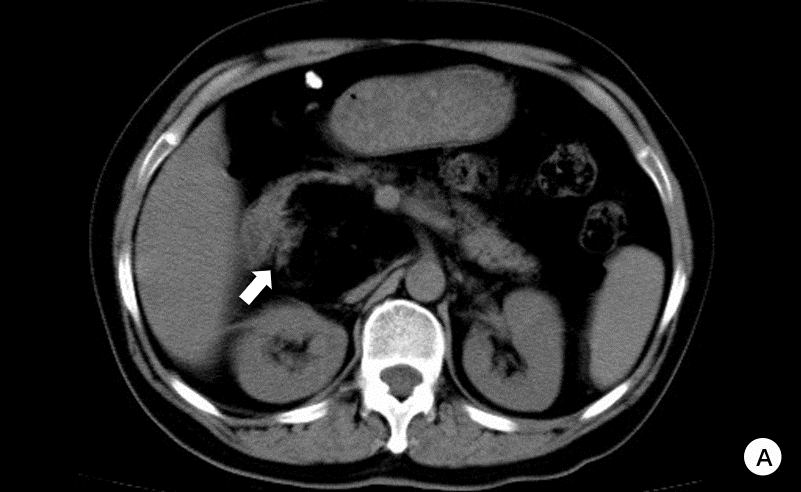 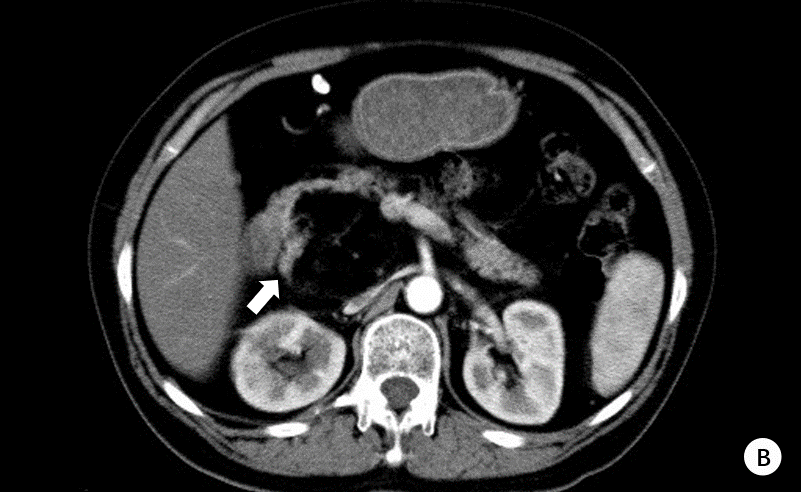 Figure 1 Computed tomography scans before treatment. A: Non-contrast abdominal computed tomography (CT) showed a 6.4 cm × 6.0 cm, nearly circular, heterogeneous lesion, owning indistinct borders, located in the head of the pancreas. B: Contrast-enhanced CT imaging indicated that the fat containing tumor (-109 ± 19.2 HU in the tumor and 47.9 ± 14.9 HU in the liver) had a few fibroreticular septa within it, and the surrounding parenchyma of the mass could be slightly enhanced (arrow). 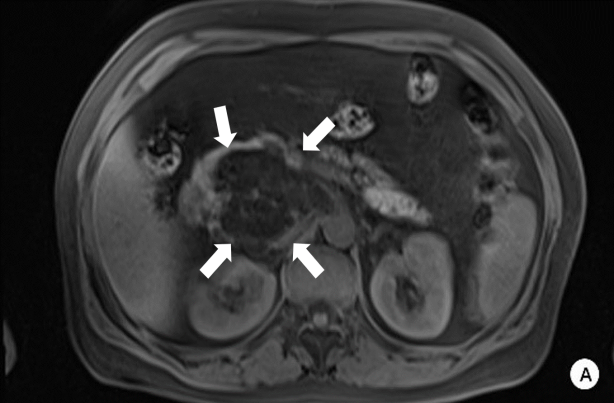 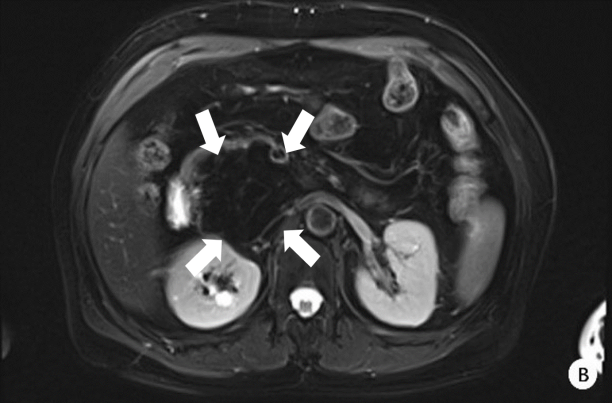 Figure 2 Magnetic resonance imaging scans before treatment. A and B: Both fat-suppressed T1-weighted and fat-suppressed T2-weighted images showed a loss in signal intensity (arrow), which indicated that the mass was mainly composed of adipose tissue. And a few fibroreticular septa could be seen within the lesion. The boundary between the lesion and the pancreas was unclear.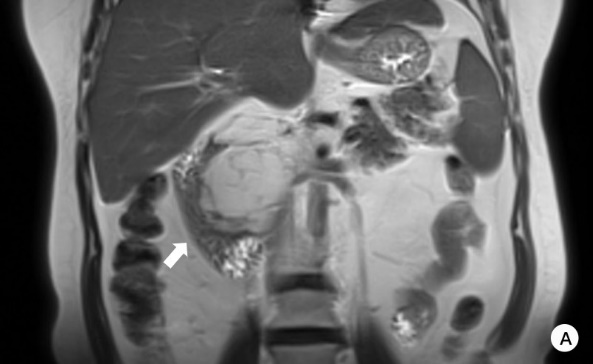 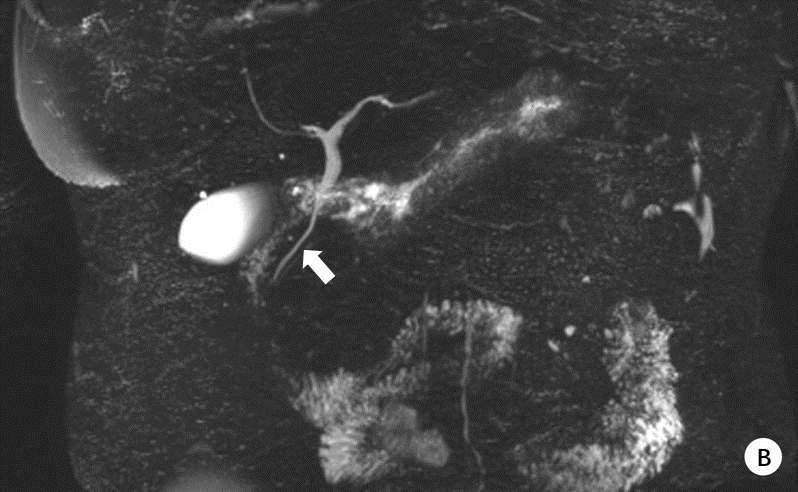 Figure 3 Coronary magnetic resonance scan and magnetic resonance cholangiopancreatography before treatment. A: Magnetic resonance imaging showed a fat-signal lobulated tumor compressing the duodenum (arrow); B: Magnetic resonance cholangiopancreatography demonstrated that there was no dilatation or stenosis in the intrahepatic bile duct and the pancreatic duct, but the middle and lower parts of the common bile duct were partially compressed (arrow).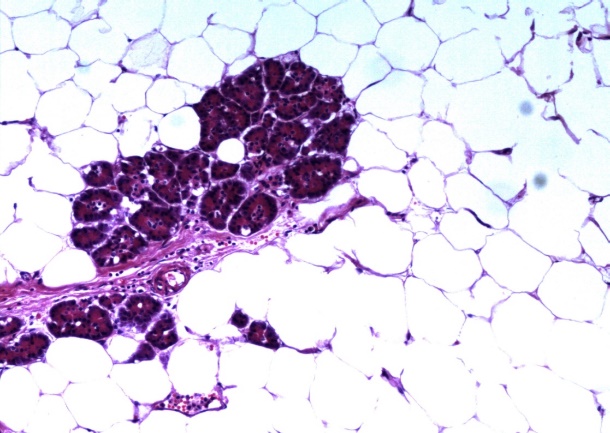 Figure 4 Final pathological examination. Mature adipocytes were noted adjacent to the pancreatic parenchyma (original magnification, ×100).Table 1 Clinical features of pancreatic lipomaChief complaintsA 59-year-old female presented with a pancreatic mass that had been identified during a medical examination 10 d ago.History of present illnessShe was asymptomatic and did not undergo any treatment at other hospitals. History of past illnessThe patient had a free previous medical history. Personal and family historyHer medical history and family history were unremarkable.Physical examinationShe was 160 cm tall and weighed 64 kg. Her abdomen was soft and nontender with no palpable mass. Laboratory examinationsThe laboratory data were: alanine transaminase, 95.2 U/L ( reference: <40 U/L); aspartate transaminase, 67.2 U/L ( reference: <35 U/L); conjugated bilirubin, 7.3 μmol/L ( reference: <6.8 μmol/L); γ-glutamyl transferase, 91.4 U/L ( reference: <45 U/L); carbohydrate antigen, 19-9 46.0 U/mL ( reference: <39 U/mL); and serum ferritin, 423 ng/mL ( reference: <367.1 ng/mL). Imaging examinationsAbdominal ultrasonography revealed a hypoechoic flaky lesion with the maximum diameter of 5.2 cm in the head of the pancreas. Subsequent contrast-enhanced CT revealed a 6.4 cm × 6.0 cm near-circular heterogeneous fat-containing lesion (−109 ± 19.2 HU on contrast-enhanced CT compared to 47.9 ± 14.9 HU for the liver) in the head of the pancreas (Figure 1). The borders were indistinct and a few fibroreticular septa were evident within the lesion. The surrounding parenchyma was slightly enhanced, and the lesion was not clearly distinguishable from the pancreas. The adjacent tissues were partially compressed, including the head of the pancreas, the duodenum, and certain blood vessels (the inferior vena cava, portal vein, and superior mesenteric artery/vein). The pancreatic duct and intrahepatic bile ducts were not obviously dilated. By reference to the CT data only, we first considered that the mass might be a liposarcoma derived from the retroperitoneum. On magnetic resonance imaging, the mass was of high signal intensity on T2-weighted axial imaging, being isointense to the subcutaneous and intra-abdominal fat. And the fat-suppressed T1- and T2-weighted images revealed signal intensity losses, indicating that the mass was composed principally of adipose tissue (Figure 2). A few fibroreticular septa were evident within the lesion. The boundary between the lesion and the pancreas was unclear. Thus, the mass was most likely a well-differentiated liposarcoma derived from retroperitoneal fat. Magnetic resonance cholangiopancreatography revealed no dilatation or stenosis of the intrahepatic bile duct or pancreatic duct, but the middle and lower parts of the common bile duct were partially compressed. An abnormal 6.2 cm × 6.0 cm circular mixed/fatty signal emanated from the head of the pancreas (Figure 3). On positron-emission tomography/CT, the lesion had the density of fat and exhibited low fluorodeoxyglucose uptake. Thus, evident distant metastasis was excluded, and the lesion was thought to be a non-malignant fat-derived tumor first, but it still cannot be distinguished from a well-differentiated liposarcoma. TreatmentGiven the huge size and the compression of the middle and lower parts of the common bile duct and important blood vessels, we suggested surgery even if the lesion was benign. We planned total surgical excision, but found that the upper part of the mass was tightly connected to the pancreas and could not be completely excised. We feared that complete removal would increase the risk of injury to the pancreatic duct and superior mesenteric vein, which might trigger a major intraoperative hemorrhage and a postoperative pancreatic fistula that could erode the superior mesenteric vein and cause a massive hemorrhage or other complications. Thus, we switched to a pancreatoduodenectomy. FINAL DIAGNOSISThe final pathological examination confirmed a giant lipoma of the pancreas; the largest diameter was 13.0 cm (Figure 4). Two lymph nodes near the pancreas and three around the stomach evidenced chronic lymphadenitis. Pathology also revealed chronic cholecystitis with cholesterol polyps.OUTCOME AND FOLLOW-UP  Postoperatively, the patient had an elevated blood glucose level, abnormal liver function, and hyperamylasemia, and she was discharged to home with a peritoneal drainage tube on postoperative day 25. She was followed regularly at the department of general surgery.LITERATURE REVIEWIn the time since the first report[5], 169 cases of pancreatic lipoma have been reported in 48 articles[1-3,5-49], including 10 in Chinese. Most cases were diagnosed by imaging (such as CT); only 22 were confirmed by pathology, 16 of which underwent surgery and 6 endoscopic ultrasound/fine needle aspiration (FNA). Only two patients underwent both FNA and surgery; these exhibited massive vascular compression by the tumor[34] and elevated serum bilirubin and alkaline phosphatase levels[15]. However, the FNA data were not described. Some have argued that pancreatic lipomas are not rare[2,22]. The sexes of 162 of the 169 cases were identified: 87 males and 75 females. Their ages ranged from 11 months to 88 years. Lipomas are most commonly found in the middle-aged and elderly, possibly because they undergo physical examinations more often than do the young. The pancreatic lipoma locations were: the head (n = 70); the head and the uncinate process (n = 1); the uncinate process (n = 15); the head and neck (n = 2); the neck (n = 9); the neck and body (n = 1); the body (n = 30); the body-tail junction (n = 3); the tail (n = 34); and not mentioned (n = 4) . Only a few tumors had a diameter > 50 mm: <50 (n = 150); 50–100 (n = 9); and >100 mm (n = 3). Most patients were asymptomatic and required only follow-up or conservative treatment (n = 132); only 16 required operations, including pancreatoduodenectomy (7), tumor enucleation from the head (3), subtotal pancreatectomy and splenectomy (1), pancreatic tail resection (1), biliary bypass (1), and not mentioned (3). In patients who underwent surgery, postoperative complications were mentioned in only two cases; these were an elevated blood glucose level and a pancreatic fistula.DISCUSSIONA pancreatic lipoma is a rare solid tumor, the etiopathogenesis of which remains unclear although lipomas located in the pancreatic head have been considered to be adipose tissue trapped during posterior rotation of the ventral pancreatic bud[22,48]. CT is the most useful radiological method to diagnose pancreatic lipoma[4]. The density of a liposarcoma in CT is higher than that of normal fat and benign fatty masses, and indistinct borders[50], thick septa[48,51] , larger size[48,52] (>5 cm, and in most cases >10 cm)[1], calciﬁcation[48,52], and rapid growth[48] are signiﬁcant indicators of malignancy. Features of well-differentiated liposarcoma include large lesion size, presence of thick septa, presence of nodular and/or globular or non-adipose mass-like areas, and decreased percentage of fat composition[52]. A lipoma is usually well circumscribed, isodense compared to normal fat, homogenous[4], noninvasive[50], stable, and devoid of symptoms. However, it is not easy to distinguish a lipoma from a well-differentiated liposarcoma due to the radiographic similarities between these two lesions[4] (Table 1). To our knowledge, our case is the first example of a suspected well-differentiated liposarcoma that was actually a pancreatic lipoma. The tumor of our present patient was around 6.2 cm × 6.0 cm in dimensions, indistinct from the pancreas, and contained a few fibroreticular septa, and the surrounding parenchyma was slightly enhanced. We first thought that the mass was a well-differentiated liposarcoma derived from the retroperitoneum. Despite that positron emission tomography/CT showed low fluorodeoxyglucose uptake, the diagnosis was still uncertain. Thus, given the huge size and the compression of the middle and lower parts of the common bile duct and important blood vessels, we suggested surgery even if the lesion was benign. We planned total surgical excision, but found that the upper part of the mass was tightly connected to the pancreas and could not be completely excised. We feared that complete removal would increase the risk of injury to the pancreatic duct and superior mesenteric vein, which might trigger a major intraoperative hemorrhage and a postoperative pancreatic fistula that could erode the superior mesenteric vein and cause a massive hemorrhage or other complications. Thus, we switched to a pancreatoduodenectomy.Pancreatic lipoma seems to exhibit no gender bias, is usually diagnosed via CT or other imaging methods, and most commonly occurs in the head of the pancreas. The maximum diameter is often less than 5 cm. Generally, small, asymptomatic non-compressed lipomas require follow-up only. Very few cases exhibit significant short-term changes, but lipoma may grow in the long term[25]. Patients may elect to undergo trans-duodenal core needle biopsy if the tumor is difficult to identify on imaging. Surgery is recommended if a malignancy is in play. However, it is sometimes difficult to distinguish lipomas from well-differentiated liposarcomas[53]. A combination of FNA data and MDM2 genetic analysis improves the liposarcoma detection rate[54,55]. In addition, short-term close follow-up may identify patients with enlarging lesions that require surgery. Compressive lesions, such as that of our present case, require excision; the choice of surgery varies by the intraoperative presentation.CONCLUSIONIn summary, pancreatic lipomas are rare, especially the huge ones, have no obvious gender bias, and most commonly occur in the head of the pancreas. Small, asymptomatic non-compressed lipomas require follow-up only. Surgical excision should be considered when the tumor has compressed important tissues or is difficult to distinguish from a liposarcoma, and the choice of surgery depends on the intraoperative presentation.Clinical manifestationCases (n)Cases (n)Percentage, %Percentage, %SexMaleMale878753.7FemaleFemale757546.3Location of the tumorHeadHead707042.4TailTail343420.6BodyBody303018.2Uncinate processUncinate process15159.1NeckNeck995.5Body-tail junctionBody-tail junction331.8Head-neck junctionHead-neck junction221.2Head-uncinate process junctionHead-uncinate process junction110.6Neck and body junctionNeck and body junction110.6Tumor size, mm<50<5015015092.650-10050-100995.6>100>100331.9TreatmentFollow-up or conservative treatmentFollow-up or conservative treatment13213289.2PancreatoduodenectomyPancreatoduodenectomy774.7Tumor enucleation from the headTumor enucleation from the head332.0Subtotal pancreatectomy with a splenectomySubtotal pancreatectomy with a splenectomy110.7Pancreatic tail resectionPancreatic tail resection110.7Biliary bypassType of surgery not mentionedBiliary bypassType of surgery not mentioned13130.72.0